2022-2023A.S. LOBBY CORPS COMMITTEE MEETING AGENDALocation: Student Union Meeting Room 5Optional Zoom Link: https://sjsu.zoom.us/j/89973701499Date: 9/21/2022Time: 4:30-6:00pmCall to OrderLand AcknowledgementRoll CallApproval of the AgendaApproval of the MinutesPublic ForumAction ItemsA.   Old BusinessB.    New BusinessAction Item:  Policy Network progress: Approve orgs Discussion Item: Policy Network Next steps: coordinating and conducting meetings Discussion Item: Voting event debrief Discussion Item: Vote center sponsorship Discussion Item: CSSA Policy agenda Trustee lobbying Discussion Item: Lobby Corps instagramDiscussion Item: Officer position nominations Discussion Item: Title IX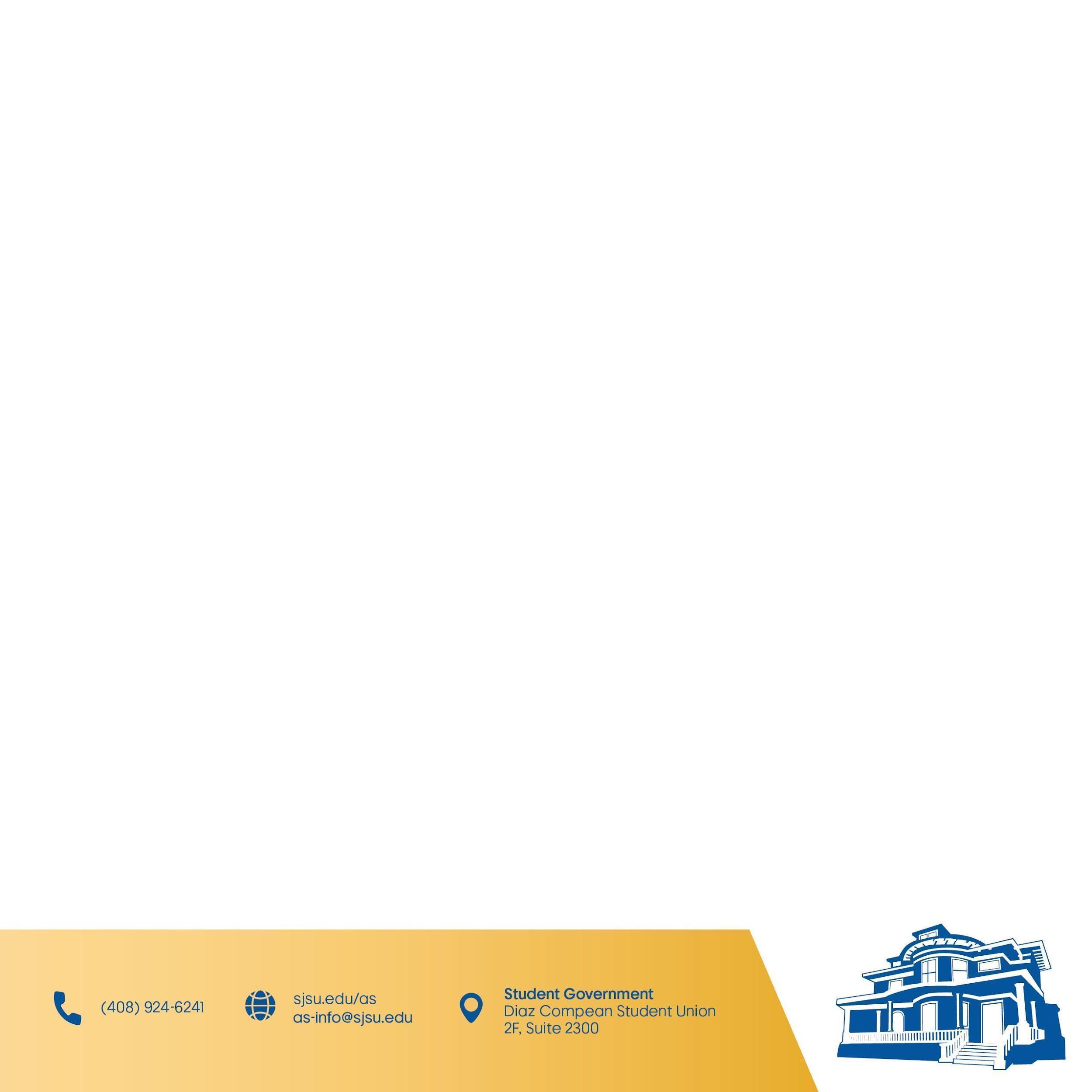 AnnouncementsTask force meeting in Sacramento: October 27-28Adjournment